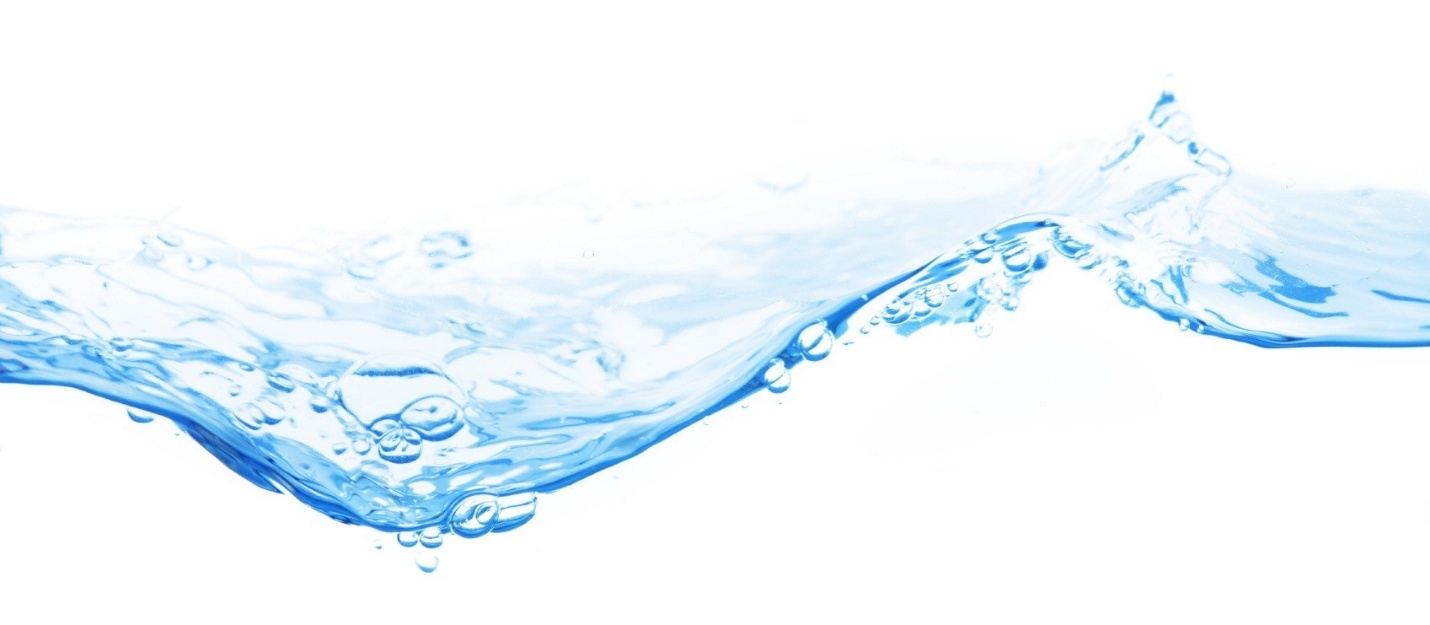                                      O. P .F GIRLS COLLEGE                                          F-8/2, ISLAMABAD     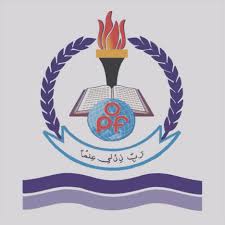 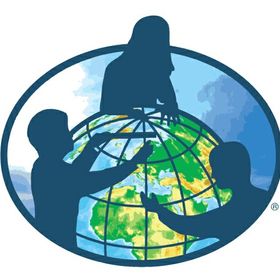 STUDY TOUR TO SHAHADRA STREAM ,NEAR QUAID e AZAM UNIVERSITY ISLAMABAD,TO MEASURE HYDROLOGY PROTOCOLSA research tour was organized by The Globe Team  of O. P. F Girls College  F-8/2,Islamabad Madam Shaheena Masood , to Shahadra stream on 1st February 2018 on Thursday.It was a short trip and took 30 minutes drive from College to the stream.The main objective of the trip was to measure Hydrology Protocols and Integrated Atmosphere Protocols.The Globe team comprised of 12 students and four teachers.The students were well equipped and well-trained to perform all hydrology protocols under the supervision of the Globe teacher Ms  Saima Qureshi.As the team reached the stream ,the girls were scattered in different groups. Each group was assigned a particular protocol to measure and record the data. There were 8 groups in all for each protocol measurement and each group consist of three girls whereas the level of all students was of grade 8th.Following protocols were performed and the readings were measured  on the stream :1. Transparency2. Temperature3. pH4. Dissolved oxygen test5. Alkalinity test6. Nitrate ion test7.Conductivity of water test 8. Depth of water9. Integrated Atmosphere testSome samples of water were also collected and then the team packed up and left the stream at 1:00 pm sharp.It was a very useful trip as in a very short time period of 45 minutes the students not only recorded and performed various Hydrology Protocols. But they also presented their knowledge about each protocol as well as the significance of each test carried out. Special thanks to our Principal and Globe Co-ordinator in Pakistan Madam Shaheena Masood for providing us the facilities .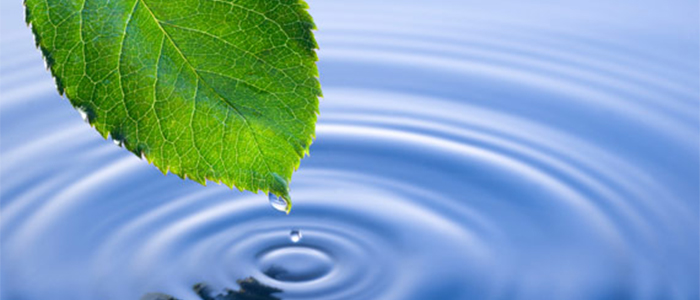 HYDROLOGY –BASIC CONCEPTSHYDROLOGY is the science of the waters of the earth and its atmosphere.It deals with occurrence,circulation,distribution and movements of these waters over the globe and their interaction with the physical and biological environments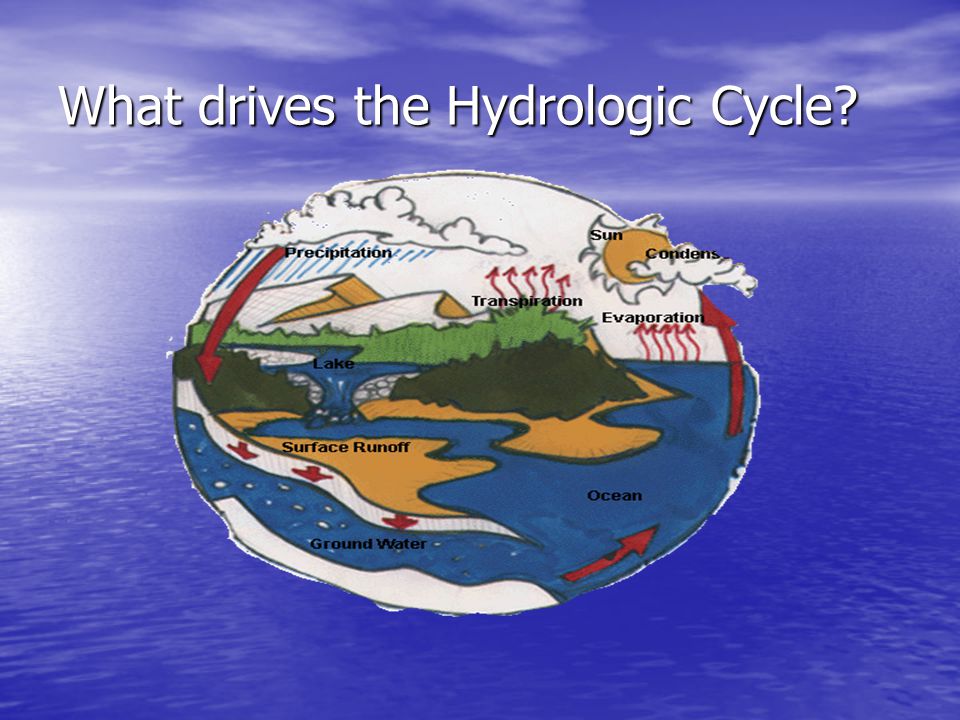 Hydrosphere Investigation Data SheetSchool name: O P F Girls College Islamabad F-8/2, IslamabadClass or group name: Grade 8thName(s) of Student(s) collecting data: Measurement Time: 12:15*Year: 2018 Month: February  Day: Thursday  Time: 1215(UT) Time: (Local)Name of Site : Shahadra StreamSource of DataGPS Latitude   33⁰  46.391′                          Longitude      073⁰ 10.488′Water State: Normal  Flooded  Dry  Frozen  UnreachableNote:If Normal is selected, continue below; all other selections stop hereSky Conditions (Check one): Clear (no Clouds Visible) Clouds Visible (1% to 100% Covered by Clouds or Contrails)Obscured (More than 25% of the Sky is not Visible)Note: selecting Obscured will prevent data entry on clouds and contrails; therefore     skip the cloud type and cover and the contrail type and cover sections and     proceed to the Obscured section. If clouds and contrails are visible in non-    obscured areas of the sky, these data can be entered in the Metadata field. If Clouds are Visible select all Cloud Types SeenHigh (in the sky):(Check all types seen)Middle (of the sky):(Check all types seen)Low (in the sky):(Check all types seen)Rain or Snow Producing Clouds:(Check all types seen)Cirrus Cirrocumulus CirrostratusAltostratus AltocumulusStratus Stratocumulus CumulusNimbostratus CumulonimbusWhat Percent of the Sky is Covered by Clouds? (Check One) Three-quarters or More of the Sky is Visible:Cloud Cover (Check One) No Clouds Clear  Isolated  Scattered  Broken  Overcast0%  >0 to10%  10 to 25%  25 to 50%  50 to 90%  >90%Are There Contrails in the Sky? (Check One) No Contrails Contrails are VisibleIf Contrails are Visible Record the Number of Each Type SeenWhat Percent of the Sky is Covered by Contrails? (Check one): 0 to10%   10 to 25%   25 to 50%    >50%If you Selected Obscured (> 25% of the Sky is not Visible) (Check all that apply): Number Observed Number Observed Number ObservedBlowing     Snow      Heavy Snow      Heavy Rain FogSand          Spray       Volcanic Ash     SmokeDust            HazeTransparency TubeTransparency Tube Test 1   112cm Greater than depth of Transparency Tube Transparency Tube Test 2 112cmGreater than depth of Transparency Tube Transparency Tube Test 3 113cm Greater than depth of Transparency Tube The average transparency of the stream recorded is 112.5cm.Water Temperature: Measured with (check one) alcohol-filled thermometer       probeTemperature Test 1: 27⁰CTemperature Test 2  28⁰C Temperature Test 3  24⁰CThe average  Temperature of the stream water recorded is 26.333⁰CDissolved Oxygen: Dissolved Oxygen kit: Manufacturer __Lamotte______ Model _EDO______ CODE _7414__Dissolved Oxygen Test 1: _15.3___ (mg/L) Dissolved Oxygen Test 2: _12.3___ (mg/L) Dissolved Oxygen Test 3:__13.8__ (mg/L) The amount of dissolved oxygen in the water is found to be 13.8mg/l .Electrical Conductivity:Temperature of water sample being tested: _25__°C Conductivity of standard: ____ MicroSiemens/cm (μS/cm)Conductivity Test 1:_514___ μS/cmConductivity Test 2:__513__ μS/cmConductivity Test 3:__515__ μS/cmThe conductivity of stream water is found to be 513 µS/cmWater pH: Measured with: (check one) pH Paper pH Meter1.  5.32.  5.33.  5.4The pH of stream water is found to be 5.35 which shows that the stream water is slightly acidic .Alkalinity: Alkalinity kit:   manufacturer LaMotte     model   DR-A     Code   3467Kit used reads alkalinity directlyAlkalinity Test 1   185mg/L as CaCO3Alkalinity Test 2    195mg/L as CaCO3Alkalinity Test 3    195mg/L as CaCO3The alkalinity of stream water is found to be 190mg/L.NitrateNitrate kit:   manufacturer Hach     model NI-14   Cat. No 1416-00Nitrate and Nitrite (mg/L NO3-N + NO2-N) Nitrate (mg/L NO2-N) OptionalTest 1  0.5ppmTest 2   0.5ppmTest 3    0.5ppmDepth of water6.3 inches6.5 inches6.5 inches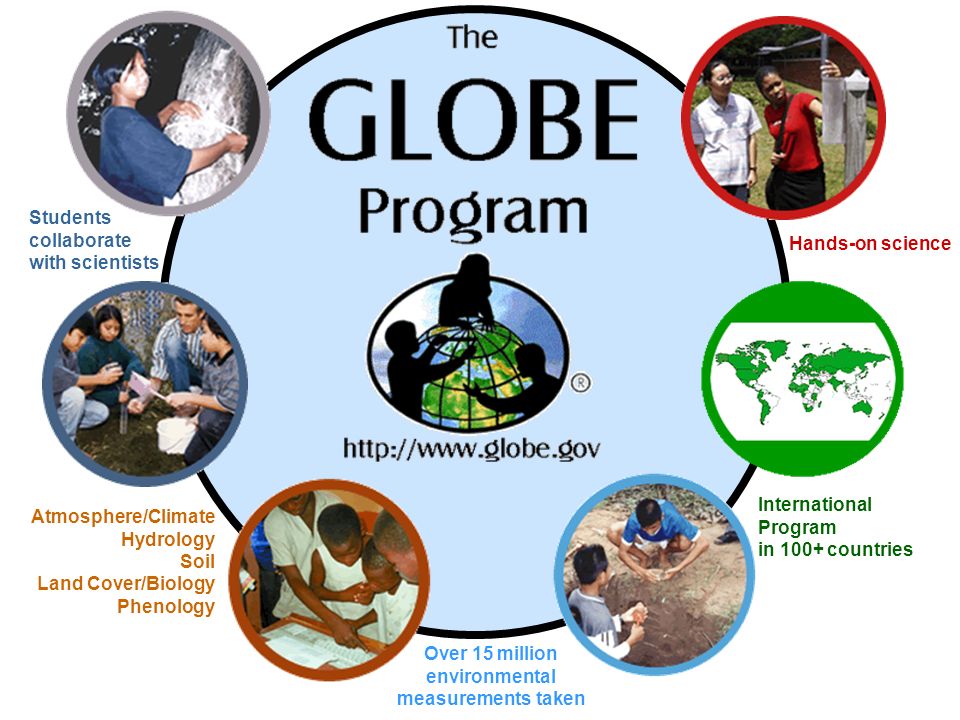 